ALLEGATO 3RAPPORTI CON L’ISTITUZIONE SCOLASTICAI sottoscritti …………………………………………………….………..………………………….. (cod. fiscale ………..…………………………………… ) e …………………………………………………………………………………….……………….. (cod. fiscale ………….………………………..……………...).Genitori/tutori dello studente/studentessa……………………………………………..………..., residenti a …….…………………………... (prov.      ) in  via ……………………………………………………………….…………… e (aggiungere ulteriore indirizzo solo se separati) a………………………………..………………………….… (prov. ………) in via …………………………………………………………………………………… DICHIARANO CONGIUNTAMENTEChe tutti  i rapporti con l’istituzione scolastica saranno gestiti esclusivamente dal genitore/tutore ________________________
I genitori/I tutori(firma leggibile di entrambi)----------------------------------------------------------------- ----------------------------------------------------------------- Modena, ……………………… (data) ISTITUTO PROFESSIONALESTATALE SOCIO - COMMERCIALE - ARTIGIANALE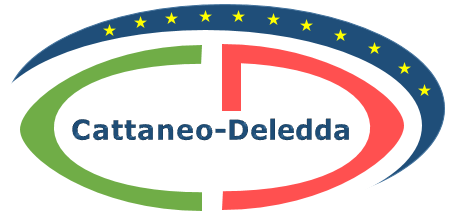 “CATTANEO  -  DELEDDA”     MODENAStrada degli Schiocchi  110 - 41124 Modena - tel. 059/353242C.F.: 94177200360	Codice Univoco: UFQMDM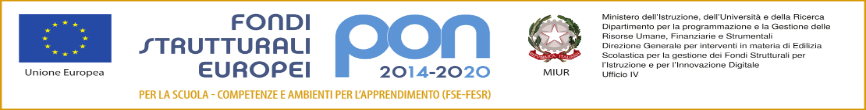 mail: morc08000g@istruzione .it	pec: morc08000g@pec.istruzione.it	http://www.cattaneodeledda.edu.itmail: morc08000g@istruzione .it	pec: morc08000g@pec.istruzione.it	http://www.cattaneodeledda.edu.it